Polska Sobotnia Szkoła im. Powstańców ListopadowychPolish Community School in Portsmouth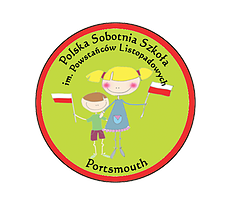 GDPR – Polish Community School in PortsmouthPRIVACY STATEMENT 23/05/2018What is a Privacy Statement?A Privacy Statement explains what information we hold about you, why we hold it, how we protect it for you, and how you can have your information removed from our records if you so wish. Here at the Polish Community School in Portsmouth we take your privacy seriously and will only use your personal information to administer your registration / account and to provide the products and services you have requested from us.Why are we sending you this information?A new law - the General Data Protection Regulation GDPR (Rozporządzenia o Ochronie Danych Osobowych RODO) -  comes into effect on 25 May 2018. It affects the way charities, as well as companies and other organisations, keep information about their supporters. That is why we are sending you a summary of our updated Privacy Statement.For the school’s full Data Protection Policy, please visit our website: www.polskaszkolaportsmouth.co.uk.What information do we hold about you and why?The information we hold about you could include information you give us when you fill in forms, subscribe to our services (such as newsletters, or to attend events) or respond to email updates.This information is important to us, because it enables us to send you news of the School and its work and let you know how you can support us and how we can support you. We predominantly contact you by email and may also do it by post or text message (sms), where you have given permission.Whom is your personal information shared with?We may share your personal information with our partners and partner organisations who carry out work on our behalf - for example, suppliers who process our printed material, process information about events, or updates about running our organisation.How long do we keep your information?We keep information for as long as we need it for the purposes for which it was collected. This will vary depending on the type of information. If you opt-out from the School-related communications we will keep your information to ensure we don't inadvertently contact you about it in the future. This will be reveiewed annually.What  are our  responsibilities  and your rights?We always take exceptional care with the information we hold about our pupils and parents and School staff. Where we contact you by email, SMS or other electronic means, we do this with your consent. We hope that you find the information provided by the school useful and up to date. However, you have the right to ask us not to use your personal information – you can find out how to do this in the Data Protection Policy on our website: www.polskaszkolaportsmouth.co.uk.Please be aware that if you opt out, you will not receive any school updates information. You also have the right to see copies of information held about you – you can find out how to do this in the Data Protection Policy on our website: www.polskaszkolaportsmouth.co.uk.Finally, please be assured that we will under no circumstances sell or share your personal data with any commercial third party.If you agree to us contacting you electronically please confirm that you are giving us your active consent as per declaration below.
I ……………………………………………….. hereby agree to the Polish Community School in Portsmouth using my personal information in accordance with the statement above.I confirm that I have read and understood the contents of this document.Ja, niżej podpisany …………………………….......................... wyrażam zgodę na przetwarzanie moich danych osobowych przez Polska Sobotnia Szkoła im. Powstańców Listopadowych zgodnie z powyższym Privacy Statement.Jednocześnie potwierdzam, że przeczytałem i zrozumiałem treść powyższego dokumentu.Signature / Podpis: ..................................................................Date/ Data: …………………………………………………………